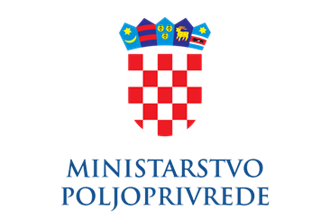 Prilog IIPROJEKT Ev. br. nabave: 194/2023/JN      Izrada Strateške studije o utjecaju Strategije biogospodarstva do 2035. na okoliš POSLOVNI KORISNIKUprava za poljoprivrednu politiku, EU i međunarodnu suradnju Sektor za EU poslove i međunarodnu suradnjuSlužba za usklađivanje s EU strategijama i međunarodnim obavezamaNOSITELJ PROJEKTAUprava za poljoprivrednu politiku, EU i međunarodnu suradnju UvodStrateška procjena utjecaja na okoliš (SPUO) je postupak kojim se izrađuje strateška studija o utjecaju na okoliš, odnosno stručna podloga kojom se određuju, opisuju i procjenjuju vjerojatno značajni utjecaji na okoliš i zdravlje ljudi koji mogu nastati provedbom Strategije biogospodarstva do 2035. (u daljnjem tekstu: Strategija). Svrha postupka SPUO je osigurati da posljedice po okoliš i zdravlje ljudi budu ocijenjene za vrijeme izrade Strategije, prije utvrđivanja konačnog prijedloga Strategije i upućivanja u postupak donošenja. Postupak SPUO  se provodi u skladu s odredbama Zakona o zaštiti okoliša („Narodne novine“, broj 80/13, 153/13, 78/15, 12/18 i 118/18), Zakona o zaštiti prirode („Narodne novine“, broj 80/13, 15/18, 14/19, 127/19), Uredbe o strateškoj procjeni utjecaja strategije, plana i programa na okoliš („Narodne novine“, broj 3/17) i Uredbe o informiranju i sudjelovanju javnosti i zainteresirane javnosti u pitanjima zaštite okoliša („Narodne novine“, broj 64/08).Poslovna potrebaCilj ove SPUO je pružiti relevantne informacije za procjenu utjecaja na okoliš, ekoloških izazova i razmatranja u vezi s Strategijom biogospodarstva do 2035. Te bi informacije trebale pomoći da se pitanja zaštite okoliša na odgovarajući način integriraju u navedeni dokument. Opis predmeta nabavePredmet nabave je izrada Strateške studije o utjecaju na okoliš Strategije biogospodarstva do 2035. (u daljnjem tekstu: Strateška studija) i u svezi s tim povezane usluge sudjelovanja Izvršitelja u propisanom postupku vezano uz daljnje dorade studije i obveze u postupku SPUO, a prema specifikaciji zadataka i zadanim uvjetima u dokumentaciji za nadmetanje.Oznaka i naziv iz Jedinstvenog rječnika javne nabave CPV-a: 90711000-4 Procjena utjecaja na okoliš, osim za graditeljstvo, 90711400-8 Usluge procjene utjecaja na okoliš (PUO), osim za graditeljstvo.Dopušteno je nuditi isključivo cjelokupan predmet nabave.Izvršitelj se obvezuje na sudjelovanje u cjelokupnom postupku SPUO u skladu s odredbama Uredbe o strateškoj procjeni utjecaja strategije, plana i programa na okoliš („Narodne novine“, br. 3/17), Uredbe o informiranju i sudjelovanju javnosti i zainteresirane javnosti u pitanjima zaštite okoliša („Narodne novine“, br. 64/08) i Pravilnika o povjerenstvu za stratešku procjenu („Narodne novine“ ,br. 70/08), a što uključuje i sve možebitne potrebe dorade sadržaja strateške studije.Sadržaj svake pojedine strateške studije, ovisno o planu ili programu za čije se potrebe izrađuje, određuje tijelo nadležno za provedbu strateške procjene sukladno obveznom sadržaju i postupku propisanom Uredbom o strateškoj procjeni utjecaja strategije, plana i programa na okoliš („Narodne novine“, broj 3/17). Strateška studija sadrži poglavlja propisana u Prilogu I. Uredbe o strateškoj procjeni utjecaja strategije, plana i programa na okoliš („Narodne novine“, broj 3/17). U sklopu studije potrebno je predložiti i potrebne mjere zaštite okoliša kako bi se eventualni negativni utjecaji na okoliš sveli na najmanju moguću mjeru čime bi se postigla najveća moguća očuvanost sastavnica okoliša (tlo, zrak, voda, klima, biljni i životinjski svijet, ljudi, i dr.). Ukoliko je potrebno, Izvršitelj će u sklopu postupka SPUO provesti i Ocjenu prihvatljivosti za ekološku mrežu.Strategija biogospodarstva do 2035. će identificirati potencijal biomase u Republici Hrvatskoj, postojeće dionike i inicijative u lancima vrijednosti u biogospodarstvu te definirati prioritete daljnjeg razvoja biogospodarstva. Pri tome će se uzeti u obzir smjernice iz odgovarajućih nacionalnih i EU strateških i sektorskih dokumenata relevantnih za ovo područje. U Strategiji će se propisati strateški ciljevi, ključni pokazatelji učinka i ciljane vrijednosti pokazatelja, te okvir za praćenje i vrednovanje Strategije.Strategija će obuhvatiti javne politike iz svih sektora relevantnih za područje biogospodarstva, definirati viziju i strateške ciljeve razvoja biogospodarstva i odrediti mehanizme za provedbu ciljeva: (1) povećanje produktivnosti poljoprivrede i ribarstva i njihove otpornosti na klimatske promjene na okolišno prihvatljiv i održiv način, (2) jačanje konkurentnosti i inovativnosti u poljoprivredi i akvakulturi i (3) oživljavanje ruralnih područja i unaprjeđenje kvalitete života u ruralnim i obalnim područjima.Ispunjavanjem navedenih ciljeva ostvarit će se vizija ubrzanog razvoja biogospodarstva kao dinamične i diverzificirane djelatnosti, koja daje značajan doprinos ukupnih gospodarskih aktivnosti u Hrvatskoj, a osobito u njezinim ruralnim područjima, kao i doprinos smanjenju ovisnosti Hrvatske o sirovinama iz neobnovljivih izvora.Upravljanje projektomNakon potpisivanja Ugovora i Izjave o povjerljivosti (NDA) održat će se inicijalni sastanak.Na inicijalnom sastanku:Izvršitelj prezentira projektni plan aktivnosti predstavnicima Naručitelja.Izvršitelj i Naručitelj dogovaraju voditelje projekta i projektne timove. Voditelji projekta obiju strana osnovni su kanal komunikacije te moraju biti uključeni u sve aktivnosti na projektu.Izvršitelj i Naručitelj dogovaraju dinamiku i ključne faze provedbe projekta koje su temelj za praćenje izvršavanja ugovora.Izvršitelj i Naručitelj dogovaraju dinamiku izvještavanja o statusu projekta.Izvršitelj i Naručitelj definiraju rizike i plan upravljanja rizicima.Nakon izvršene isporuke voditelji projekta Naručitelja i Izvršitelj potpisuju Primopredajni zapisnik. Potpisom Primopredajnog zapisnika zatvara se projekt. Potpisani Primopredajni zapisnik temelj je za ispostavljanje računa. Obveze naručiteljaNaručitelj se obvezuje da će:imenovati voditelja projekta odnosno osobu zaduženu za koordinaciju izvršenja ugovora s Izvršiteljemosigurati potrebne djelatnike koji će stručno surađivati s Izvršiteljem i angažiranim stručnjacimastaviti Izvršitelju na raspolaganje svu dokumentaciju na koju ima pravo raspolaganja (zakone, propise, analize, i sl.) te osigurati pristup potrebnim podacima nužnima za provedbu aktivnostipružati pomoć pri rješavanju problema s kojima bi se Izvršitelj mogao suočiti tijekom pružanja uslugeu dogovorenim rokovima davati Izvršitelju, odnosno angažiranim stručnjacima potrebna mišljenja, očitovanja, upute i sl. vezano uz izrađene materijale, pripremljene aktivnosti i ostale rezultateomogućiti prihvat isporuka na vrijeme prema projektnom planueskalirati uočene rizike koji ugrožavaju provedbu projekta prema voditelju projekta Izvršitelja, bez odlaganjaizvršiti plaćanje temeljem ispostavljenog računa, a nakon isporuke izvršene u skladu s Ugovorom i potpisivanja primopredajnog zapisnika.Obveze izvršiteljaIzvršitelj se obvezuje da će:imenovati voditelja projekta odnosno osobu zaduženu za koordinaciju izvršenja ugovora i provedbe usluge, koji će biti zadužen za sve aspekte komunikacije i koordinacije s Naručiteljemtijekom izrade Strateške studije redovito surađivati s Naručiteljem te ostalim relevantnim dionicimapo pozivu Naručitelja putem svojih predstavnika – voditelja izrade Strateške studije i po potrebi drugih suradnika u izradi Strateške studije nazočiti sjednicama Radne skupine za izradu Strategije biogospodarstva do 2035.na zahtjev Naručitelja sudjelovati u postupku javne rasprave izraditi nacrt Strateške studije te ga dostaviti Naručitelju na mišljenje, a koje se može odnositi i na zahtjeve za dopunama ili izmjenama nacrta (pisano ili usmeno) nakon usuglašavanja sa zahtjevima Naručitelja (kroz radne sastanke Stručne radne skupine za izradu Strategije biogospodarstva do 2035.) izraditi i dostaviti konačnu verziju potpisane i ovjerene Strateške studije i Netehničkog sažetka, a  prema odredbama o obveznom sadržaju strateške studije, vodeći računa o zakonskom okviru te smjernicama u procesu SPUO  kao i o svim daljnjim pojašnjenjima/ažuriranjima/uputama dobivenim od nadležnih tijela u djelokrugu obuhvaćenom stručnom studijomIzvršitelj će u sklopu postupka strateške procjene, po potrebi provesti i Ocjenu prihvatljivosti za ekološku mrežu što će biti poznato nakon okončanja postupka Prethodne ocjene prihvatljivosti za ekološku mrežu. Navedeno treba imati u vidu prilikom formiranja cijene u ponudina zahtjev Naručitelja osiguravati odgovarajuće sažetke, stručne podloge i sl. koje se odnose na materiju u svezi sa sadržajem Strateške studije i u svezi sa strateškom procjenom te osigurava dostatan broj primjeraka Strateške studije odnosno sažetaka kao posebnih dijelova Strateške studijeeskalirati uočene rizike koji ugrožavaju provedbu projekta prema voditelju projekta Naručitelja, bez odlaganjapo potrebi izvršavati ostale aktivnosti u postupku strateške procjene u skladu s odredbama nacionalnog zakonodavstva.Komunikacija između Naručitelja i Izvršitelja odnosno angažiranih stručnjaka, odvijat će se na hrvatskom jeziku te traženi rezultati aktivnosti moraju biti dostavljeni na hrvatskom jeziku. Sve potencijalne troškove prijevoda na hrvatski jezik (npr. u slučaju da angažirani stručnjak nema aktivno znanje hrvatskog jezika) ili na engleski jezik u sklopu pružanja usluge Izvršitelj će snositi sam u sklopu ponuđene cijene.Sve potencijalne troškove dolaska i boravka (ako je primjenjivo) angažiranih stručnjaka na lokaciju izvršavanja aktivnosti, kao i na lokaciju Naručitelja snosi Izvršitelj.Izvršitelj je odgovoran za poštovanje svih relevantnih propisa Republike Hrvatske pri izvršenju usluge. U cijenu ponude moraju biti uračunati svi troškovi koji su povezani s obavezama iz tih propisa.  JamstvoPružatelj usluga dostavit će Naručitelju jamstvo za uredno ispunjenje ugovora u obliku zadužnice ili bjanko zadužnice, u visini 10% (deset posto) iznosa Ugovora bez PDV-a, s rokom važenja 30 dana nakon isteka Ugovora.  Rok, način i uvjeti plaćanjaStrateška studija i ostali dokumenti tijekom izvršavanja usluge moraju biti dostavljeni na hrvatskom jeziku u elektronskom obliku na digitalnom mediju u standardiziranim formatima (.pdf), a konačna verzija i u tiskanom obliku.Mjesto pružanja usluge je teritorij Republike Hrvatske.Rok za izvršenje usluge je maksimalno 90 dana od dana obostranog potpisa Ugovora. Naručitelj će platiti račun za isporučenu uslugu u roku od 30 dana od dana zaprimanja računa Izvršitelja.Prilog 1. Sadržaj Strateške studijeStrateška studija sadrži osobito: kratki pregled sadržaja i glavnih ciljeva Strategije i odnosa s drugim odgovarajućim strateškim aktimapodatke o postojećem stanju okoliša i mogući razvoj okoliša bez provedbe Strategijeokolišne značajke područja na koja provedba Strategije može značajno utjecati postojeće okolišne probleme koji su važni za Strategiju, posebno uključujući one koji se odnose na područja posebnog ekološkog značaja, primjerice područja određena u skladu s posebnim propisima o zaštiti prirodeciljeve zaštite okoliša uspostavljene po zaključivanju međunarodnih ugovora i sporazuma,  koji se odnose na Strategiju, te način na koji su ti ciljevi i druga pitanja zaštite okoliša uzeti u obzir tijekom izrade Strategijevjerojatno značajne utjecaje (sekundarne, kumulativne, sinergijske, kratkoročne, srednjoročne i dugoročne, stalne i privremene, pozitivne i negativne) na okoliš, uključujući biološku raznolikost, ljude, biljni i životinjski svijet, tlo, vodu, zrak, klimu, materijalnu imovinu, kulturno-povijesnu baštinu, krajobraz, uzimajući u obzir njihove međuodnosemjere zaštite okoliša uključujući mjere sprječavanja, smanjenja, ublažavanja i kompenzacije nepovoljnih utjecaja provedbe Strategije na okoliškratki prikaz razloga za odabir razmotrenih varijantnih rješenja, obrazloženje najprihvatljivijeg varijantnog rješenja Strategije na okoliš i opis provedene procjene, uključujući i poteškoće (primjerice tehničke nedostatke ili nedostatke znanja i iskustva) pri prikupljanju potrebnih podatakaopis predviđenih mjera praćenjaostale podatke i zahtjeve kako se utvrdi prilikom određivanja sadržaja strateške studije u posebnom postupku prema Uredbi o strateškoj procjeni utjecaja Strategije na okoliš („Narodne novine“ br. 3/17)poglavlje glavna ocjena prihvatljivosti Strategije za ekološku mrežu ukoliko se ista provodi u okviru postupka strateške procjene:1. podaci o ekološkoj mreži2. opis mogućih značajnih utjecaja provedbe Strategije na ekološku mrežu3. prijedlog mjera ublažavanja negativnih utjecaja provedbe Strategije na ekološku mrežu4. zaključaknetehnički sažetak podataka iz prethodnih točki.